REPUBLIKA E SHQIPËRISEKOMISIONI QENDROR I ZGJEDHJEVEV E N D I MPËR REZULTATIN E SHORTIT PËR CAKTIMIN E RELATORIT TË KËRKESËS ANKIMORE NR.04, PARAQITUR NË KQZ NË DATËN 05.05.2015Komisioni Qendror i Zgjedhjeve në mbledhjen e datës 06.05.2015, me pjesëmarrjen e:Lefterije	LUZI-			KryetareDenar		BIBA-			Zv/KryetarEdlira 		JORGAQI-		AnëtareGëzim 		VELESHNJA-		AnëtarHysen 		OSMANAJ-		AnëtarKlement         ZGURI-		AnëtarVera		SHTJEFNI-		AnëtareShqyrtoi çështjen me: Objekt: 	Caktimin e Anëtarit të KQZ-së që do të verifikojë dhe relatojë kërkesën ankimore të paraqitur më datë 05.05.2015. Bazë Ligjore: 	Neni 23, pika 1, germa “a” dhe neni 129, pika 1 të ligjit nr 10019, datë 29.12.2008 “Kodi Zgjedhor i Republikës së Shqipërisë”, i ndryshuar. VËRENNë mbledhjen e datës 05.05.2015, ora 12.00, Komisioni Qendror i Zgjedhjeve bazuar në nenin 129, pika 1 të ligjit nr. 10019, datë 29.12.2008 “Kodi Zgjedhor i Republikës së Shqipërisë”, i ndryshuar, dhe Vendimin e KQZ-së nr. 11, datë 21.02.2009 “Pёr miratimin  e rregullave pёr  hedhjen e shortit  pёr caktimin e anёtarёve tё KQZ-sё qё relatojnё kёrkesat ankimore të regjistruara nё KQZ”, procedoi me hedhjen e shortit për caktimin e relatorit të kërkesës ankimore me nr. 04 regjistri, të paraqitur në KQZ në datë 05.05.2015.PËR KËTË ARSYEKomisioni Qendror i Zgjedhjeve mbështetur në nenin 21, pika 1, dhe nenin 129 pika 1 të ligjit nr. 10019, datë 29.12.2008 “Kodi Zgjedhor i Republikes së Shqipërisë”, i ndryshuar. V E N D 0 S I:1. Kërkesa ankimore e depozituar dhe e regjistruar me nr. 04 regj, datë 05.05.2015 në regjistrin  
    e ankimeve zgjedhore në KQZ, do të relatohet nga, Znj. Edlira Jorgaqi.2. Relatimi do tё bёhet nё datёn 06.05.2015, nё orёn 12:00.3. Ky vendim hyn në fuqi menjëherë.4. Kundër këtij vendimi mund të bëhet ankim në Kolegjin Zgjedhor pranë Gjykatës së     Apelit Tiranë, brenda 5 ditëve nga shpallja e tij.Lefterije	LUZI-			KryetareDenar	BIBA-			Zv/KryetarEdlira 	JORGAQI-		        AnëtareGëzim	VELESHNJA-		AnëtarHysen 	OSMANAJ-		        AnëtarKlement    ZGURI-		         AnëtarVera		SHTJEFNI-		        Anëtare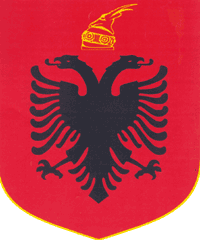 